Publicado en  el 18/11/2015 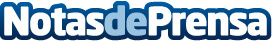 El ministro de Hacienda, partidario de mantener la gestión estatal de la XSolidariaDatos de contacto:Nota de prensa publicada en: https://www.notasdeprensa.es/el-ministro-de-hacienda-partidario-de-mantener_1 Categorias: Finanzas Sociedad Solidaridad y cooperación http://www.notasdeprensa.es